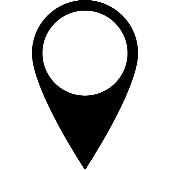 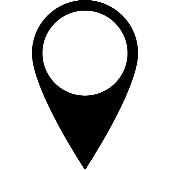 Unterstreiche in deiner Liste Berufe mit Farbe:orange: Berufe, die in irgendeiner Form mit Tourismus (mit Gästen, die ins Toggenburg kommen) zu tun haben.blau: Berufe, die für dich typisch fürs Toggenburg sind.grün: Berufe, die für dich persönlich interessant sind oder die du vielleicht selber einmal ausüben möchtest.Zeige deine Liste deiner Lehrperson.Erkläre, weshalb du in deiner Liste Berufe dem Tourismus (orange), typisch Toggenburg (blau) und interessant für dich (grün) zugeordnet hast.ABCDEFGHIJKLMNOPQRSTUVWXYZ